防災無線による情報収集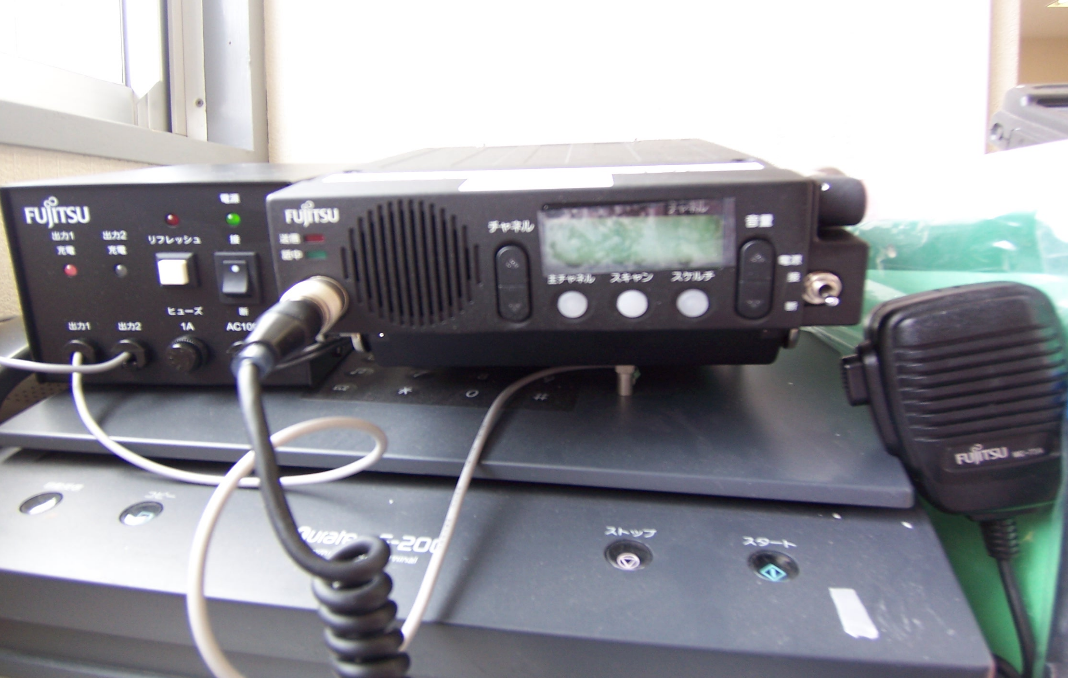 